Lesson 16: Finding the Percentage16.1: True or False: PercentagesIs each statement true or false? Be prepared to explain your reasoning.25% of 512 is equal to .90% of 133 is equal to .30% of 44 is equal to 3% of 440.The percentage 21 is of 28 is equal to the percentage 30 is of 40.16.2: Jumping RopeA school held a jump-roping contest. Diego jumped rope for 20 minutes.Jada jumped rope for 15 minutes. What percentage of Diego’s time is that?Lin jumped rope for 24 minutes. What percentage of Diego’s time is that?Noah jumped rope for 9 minutes. What percentage of Diego’s time is that?Record your answers in this table. Write the quotients in the last column as decimals.What do you notice about the numbers in the last two columns of the table?16.3: Restaurant CapacityA restaurant has a sign by the front door that says, “Maximum occupancy: 75 people.” Answer each question and explain or show your reasoning.What percentage of its capacity is 9 people?What percentage of its capacity is 51 people?What percentage of its capacity is 84 people?Are you ready for more?Water makes up about 71% of Earth’s surface, while the other 29% consists of continents and islands. 96% of all Earth’s water is contained within the oceans as salt water, while the remaining 4% is fresh water located in lakes, rivers, glaciers, and the polar ice caps.If the total volume of water on Earth is 1,386 million cubic kilometers, what is the volume of salt water? What is the volume of fresh water?Lesson 16 SummaryWhat percentage of 90 kg is 36 kg? One way to solve this problem is to first find what percentage 1 kg is of 90, and then multiply by 36.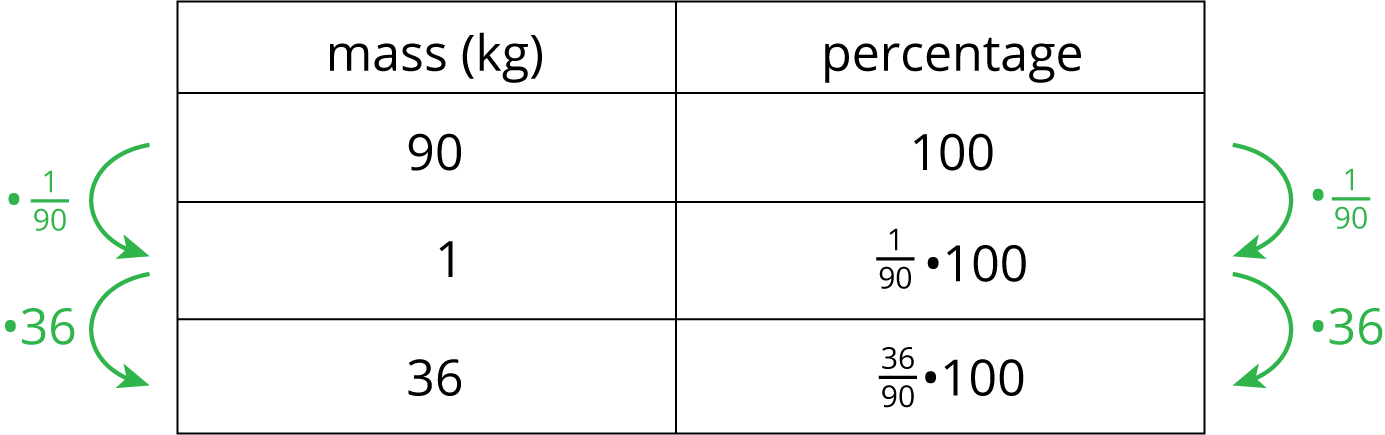 From the table we can see that 1 kg is , so 36 kg is  or 40% of 90. We can confirm this on a double number line: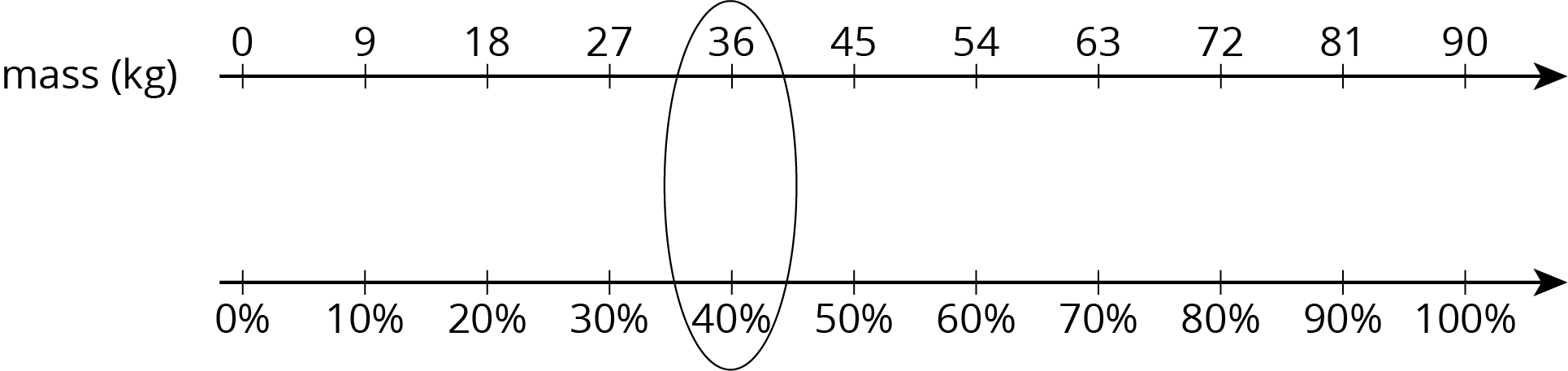 In general, to find what percentage a number  is of another number  is to calculate  of 100%. We can find that by multiplying: Suppose a school club has raised $88 for a project but needs a total of $160. What percentage of its goal has the club raised? To find what percentage $88 is of $160, we find  of 100% or , which equals  or 55. The club has raised 55% of its goal. 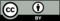 © CC BY Open Up Resources. Adaptations CC BY IM.time (minutes)percentageDiego20100Jada15Lin24Noah9